Vypravěč a typy promluvPracovní list nabízí příležitosti procvičit si analýzu prozaického literárního textu. Literární próza je autorské umělecké dílo. Je vytvořena tak, aby působila na čtenáře „estetickými“ účinky. Jedním z „estetizujících“ prvků literární prózy jsou dílčí části textu, ve kterých jedná či hovoří konkrétní postava nebo děj komentuje vypravěč. Z hlubšího pohledu jsou prozaické příběhy podávány z pohledu postav (vypravěč, 1., 2. 3. osoba postavy, objektivní / subjektivní úhel pohledu apod.) To vše činí prózu zajímavo. Když jsme si zkoušeli na jiném pracovním listu prvky textové přehlednosti, soudržnosti, tak v literárních textech je soudržnost a plynulost naopak cíleně autory narušována jako specifická umělecká hra.Procvičte si tedy „jiné čtení“ textů, které nemusí být až tak soudržné, ale o to může být četba větší zážitek. V pracovním listu jsou uvedeny úlohy, kde jsou dílčí části textu překryté. Vaším úkolem bude tyto klubka informací rozplést a najít správnou odpověď. A to i přes veškerou snahu autora vám to neusnadnit. Dobře se bavte!Pozor na:Nepochopení zadání: někteří studenti na videu řešili jinou úlohu, než byla zadaná. Pročtěte si zadání důkladně a promýšlejte, na co se budete soustředit ve výchozím textu.Doporučení:Při čtení beletristické prózy věnujte pozornost detailu a vztahům. Někdy jsou signalizovány členěním do odstavců, interpunkcí, uvozovkami, jindy gramatickými signály – typicky rodovou shodou (hostitelka – ona). To vám pomůže skoro nejvíce. Skoro protože nejdůležitější je samozřejmě: DOBŘE POCHOPIT ZADÁNÍ. Vytvořte si na základě zadání systém, co ve výchozím textu hledáte a co ne. Ať můžete s oporou o text postupně vylučovat nesprávné možnosti a dospějete k správným odpovědím spolehlivěji, než kdybyste strategii ponechali náhodě.Klíč k řešení úloh v pracovním listu:Video: Dáme to! Vypravěč a typy promluv1 Výchozí text: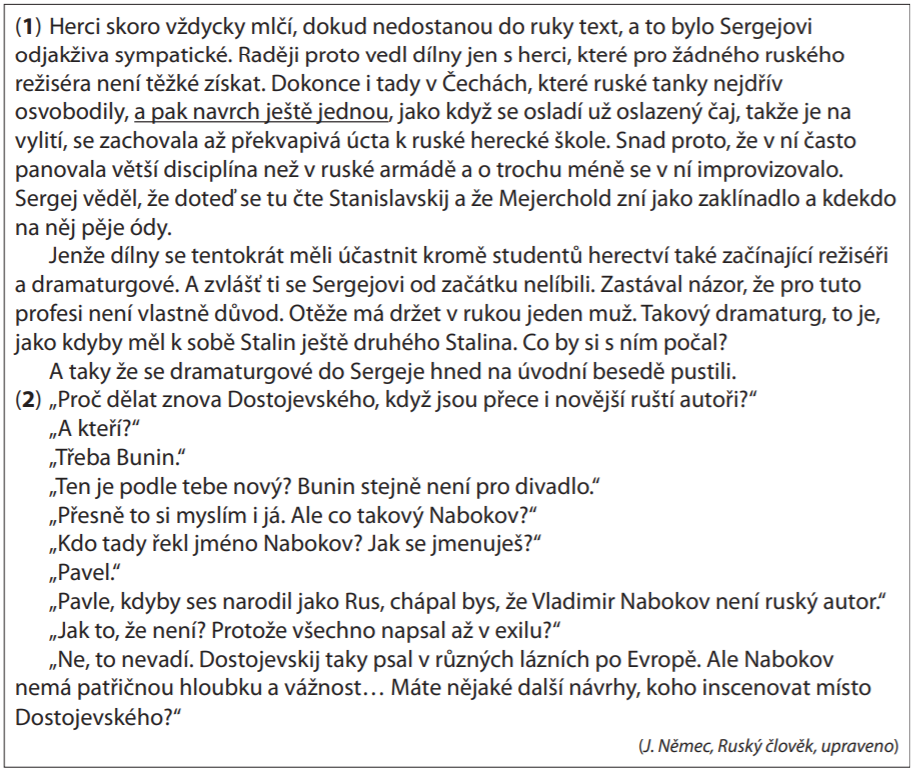 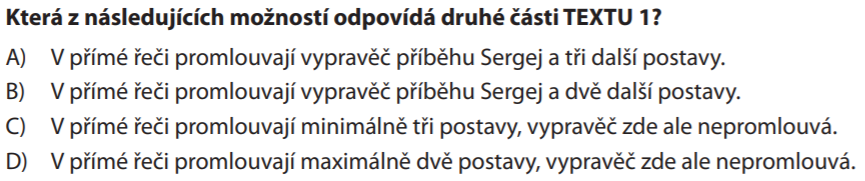 2 Výchozí text: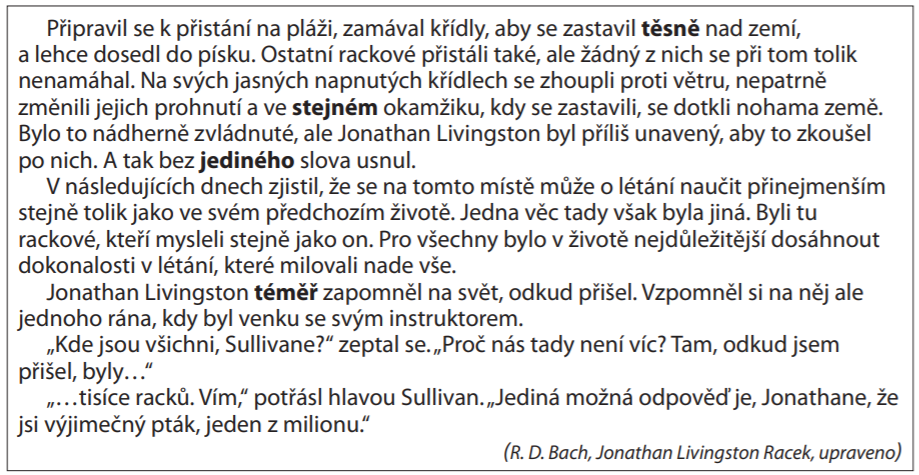 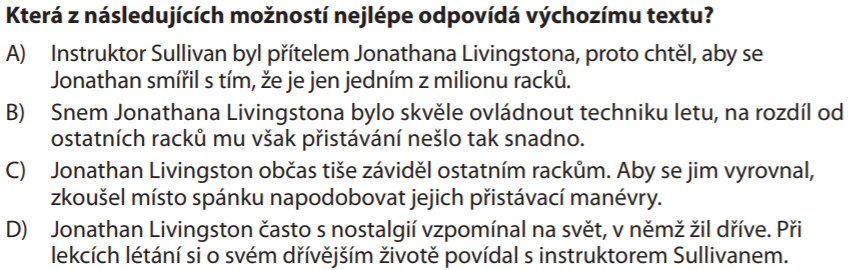 3 Výchozí text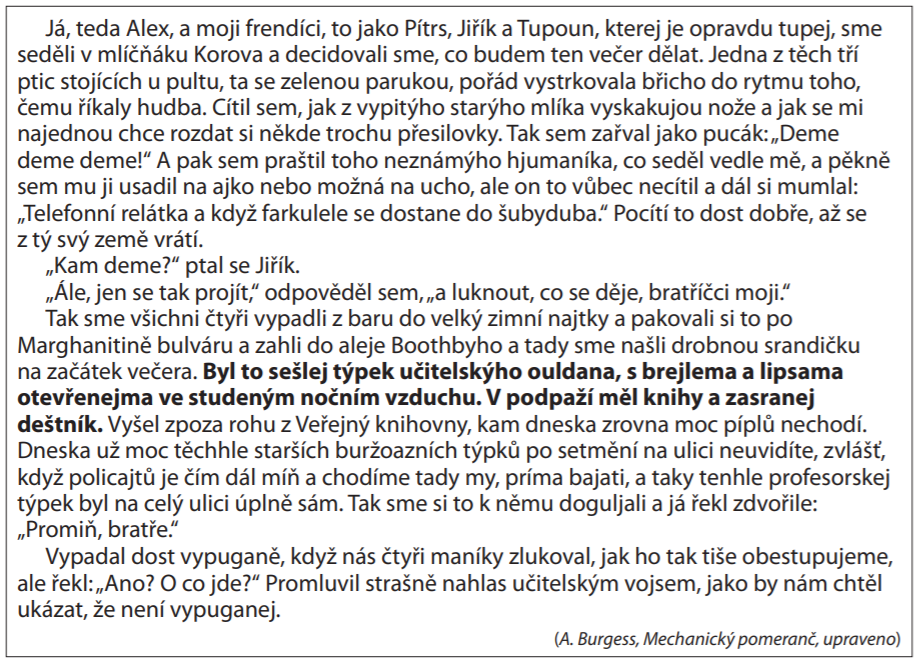 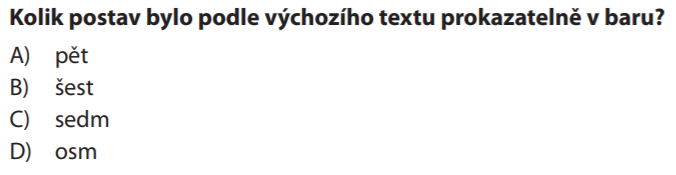 4 Výchozí text: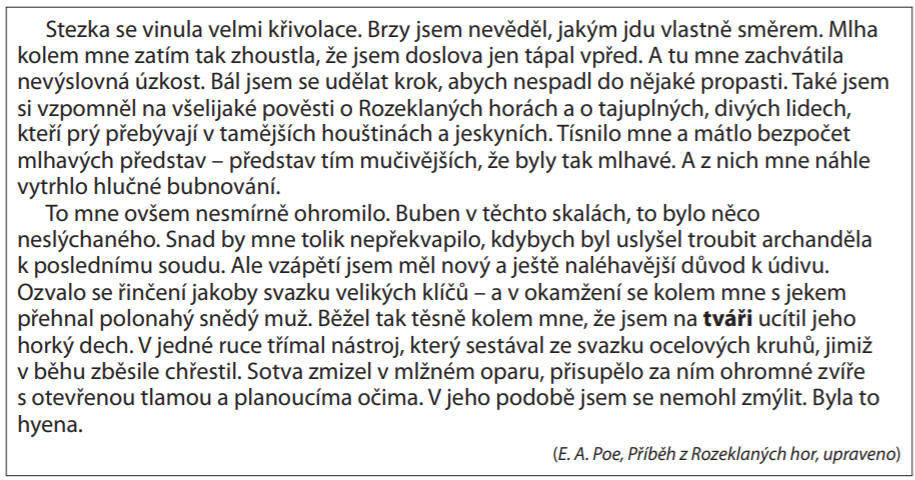 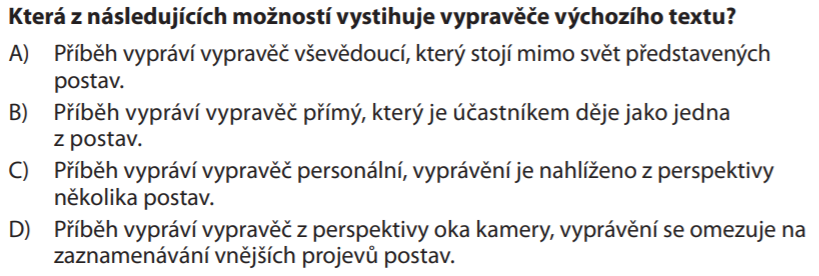 5 Výchozí text: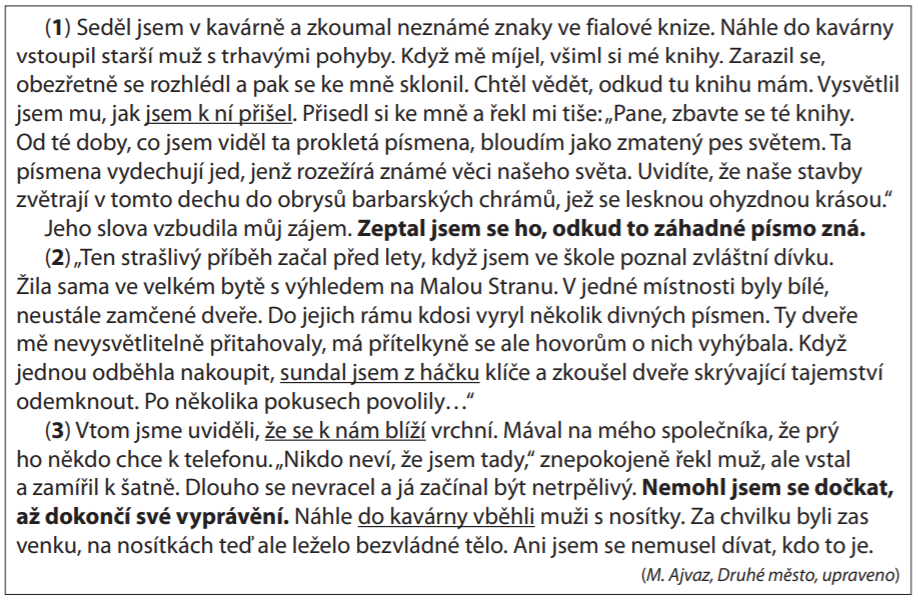 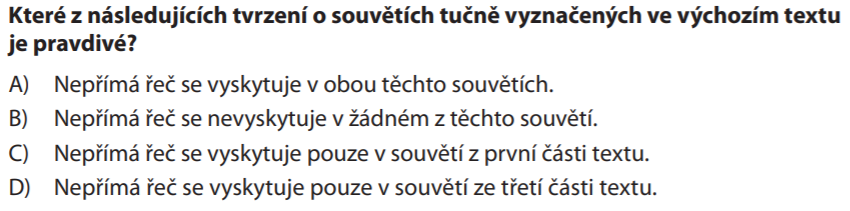 1 C2 B3 D4 B5 C